SUPPLEMENTARY INFORMATIONMaternal reproductive senescence shapes the fitness consequences of the parental age difference in ruffed lemursMorgane Tidière1,*, Xavier Thevenot1, Adamantia Deligiannopoulou1, Guillaume Douay2, Mylisa Whipple3, Aurélie Siberchicot1, Jean-Michel Gaillard1 and Jean-François Lemaître11 Université de Lyon, F-69000, Lyon; Université Lyon 1; CNRS, UMR5558, Laboratoire de Biométrie et Biologie Evolutive, F-69622, Villeurbanne, France2 Wildlife Reserve Singapore, 80 Mandai Lake Road, Singapore 729826, Singapore3 Saint Louis Zoo, MO-63110, St. Louis, Missouri, USA* corresponding author, mtidiere@gmail.comTable S1. Set of models fitted to assess the relationship between measures of litter size and offspring survival and the difference of age between parents (PAD) for captive ruffed lemurs. ‘PADbt’ and ‘PADat’ in a threshold model designate the slope before and after the threshold, respectively. Model selection was based on AIC (see methods section). k is the number of parameters, ΔAIC is the difference of AIC between the candidate model and the model having the lowest AIC, Dev. is the deviance and AICw is the AIC weight of each model. The final model retained (according to parsimony rules) occurs in bold, and the model with the lowest AIC occurs in italics. Analyses have been replicated with the location of the zoo of birth fitted as random effect but results were qualitatively unchanged.Table S2. Set of models fitted to assess the effect of parental age with or without the difference of age between parents (PAD) on litter size and offspring survival for captive ruffed lemurs. ‘PADbt’ in a threshold model designates the slope before the threshold. Model selection was based on AIC (see methods section). k is the number of parameters, ΔAIC is the difference of AIC between the candidate model and the model having the lowest AIC, Dev. is the deviance and AICw is the AIC weight of each model. The final model retained (according to parsimony rules) occurs in bold.Table S3. Parameter estimates from model selected to assess variation in offspring survival in relation to the mother and father age for ruffed lemur species in captivity. Parental age difference (PAD) in a threshold model corresponds to the slope before the threshold. For random effects, the variance (Var.) and standard deviation (s.d.) are given.Figure S1. Age-assortative mating for V. rubra (triangles) and V. variegata (circles) showing that females were paired preferentially with younger males (full line). Open triangles and circles indicated raw data while full triangles and circles indicated the mean paternal age for each maternal age. Black dotted line represents the regression line where paternal age is equal to maternal age.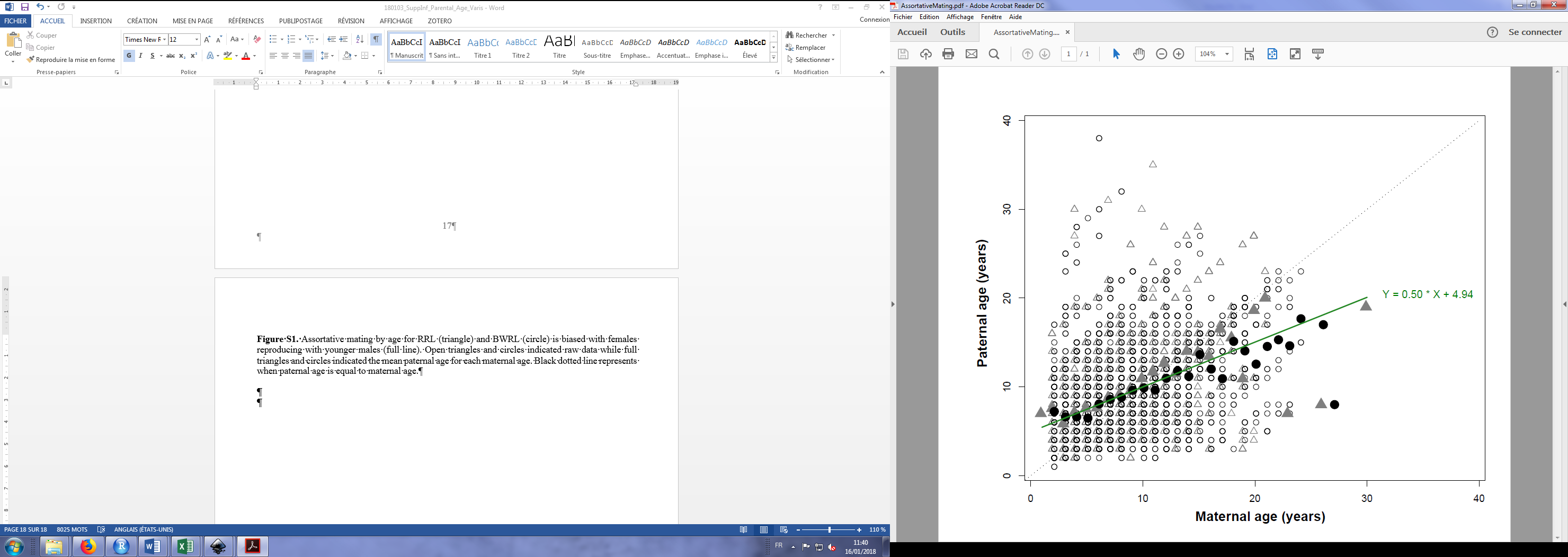 Appendix S1. Detailed material and methods.Data were obtained from the published International Studbook for ruffed lemurs [1,2], that compiled data for the majority of V. rubra and V. variegata living in captivity in the world (e.g. zoological gardens, primate centres) from 1959 to 31st December 2015. For each individual, the sex (male, female or unknown), date and location at birth, date and location of each transfer, and date and location at death if the individual died before 1st January 2016 were recorded. A total of 1,954 individuals of V. rubra and 4,169 individuals of V. variegata are registered in the studbook. We removed from this initial dataset all individuals for which the sex and/or the date of birth were unknown. We then obtained a final dataset of 1,721 (756 females and 965 males) and 3,637 (1,589 females and 2,048 males) individuals from V. rubra and V. variegata, respectively, representing 322 different zoos as location at birth (139 for V. rubra and 265 for V. variegata).We only considered litters for which the identity and the age of both parents were known as well as their entire life history recorded. Indeed, some individuals have been given to institution and we have no information about them after the date of translocation. The dataset included then 2,279 litters (731 and 1,548 for V. rubra and V. variegata respectively) from 600 females and 525 males.We estimated offspring survival as the probability to reach the weaning age (i.e. 146 days for the two ruffed lemur species [1,2]) to cover the period during which offspring mortality is mostly dependent of parents. When the identity of at least one of the two parents was unknown, we removed individuals from the analyses. However, individuals lost to follow up during their life were kept in analyses because this did not influence offspring survival. We finally obtained a dataset including 4,686 offspring (3122 and 1564 for V. variegata and V. rubra respectively) from 633 females and 552 males.The number of males reproducing was lower than the number of females. Indeed, in our dataset, males had an average of 4.12 litters during their life (ranging from 1 to 24) while females had an average of 3.58 litters (ranging from 1 to 19). This difference is simply due to the fact that a male mated with different females more frequently than the other way around.References for appendix S11.	Whipple M. 2014 International Studbook for Ruffed Lemurs. Saint Louis, Missouri: Saint Louis Zoo.2.	Whipple M. 2016 International and North American Regional Studbooks for Ruffed Lemurs. Saint Louis, Missouri: Saint Louis Zoo.kAICΔAICDev.AICwAICΔAICDev.AICwLITTER SIZE (N = 2279 litters)Random effects:mother and father identity numberRandom effects:mother and father identity numberRandom effects:mother and father identity numberRandom effects:mother and father identity numberRandom effects: zoo at birth,mother and father identity numberRandom effects: zoo at birth,mother and father identity numberRandom effects: zoo at birth,mother and father identity numberRandom effects: zoo at birth,mother and father identity numberSpecies + PADbt46774.200.00-3382.100.316771.140.00-3379.570.30Species + PADbt + Species : PADbt56775.631.43-3381.820.156772.701.56-3379.350.14Species + PADbt + PADat56775.701.50-3381.850.146772.661.52-3379.330.14Species + PADbt + PADat + Species : PADat66777.102.89-3381.550.076774.022.88-3379.010.07Species + PADbt + PADat + Species : PADbt66777.122.92-3381.560.076774.223.08-3379.110.06PADbt36778.083.88-3385.040.046773.192.05-3381.590.11Species36778.364.15-3385.180.046775.043.90-3382.520.04Species + PADbt + PADat + Species : PADbt + Species : PADat76778.394.19-3381.200.046775.474.33-3378.730.03Species + PAD + PAD256779.174.97-3383.590.036779.178.04-3383.590.01Species + PAD46779.565.36-3384.780.026779.568.42-3384.780.00PADbt + PADat46779.625.41-3384.810.026774.733.60-3381.370.05Species + PADat46780.155.95-3385.080.026776.835.69-3382.410.02Species + PAD + PAD2 + Species : PAD266780.316.11-3383.150.016780.319.17-3383.150.00Species + PAD + PAD2 + Species : PAD66781.156.95-3383.570.016781.1510.01-3383.570.00Species + PAD + Species : PAD56781.507.30-3384.750.016781.5010.36-3384.750.00Species + PADat + Species : PADat56781.557.35-3384.780.016778.187.04-3382.090.01Species + PAD + PAD2 + Species : PAD + Species : PAD276782.308.10-3383.150.016782.3011.16-3383.150.00PAD + PAD246783.038.82-3386.510.006783.0311.89-3386.510.00PAD36783.619.41-3387.810.006783.6112.47-3387.810.00PADat36784.3510.15-3388.170.006779.148.01-3384.570.01OFFSPRING SURVIVAL (N = 4686 juveniles)Random effects: litter,mother and father identity numberRandom effects: litter,mother and father identity numberRandom effects: litter,mother and father identity numberRandom effects: litter,mother and father identity numberRandom effects: zoo at birth, litter,mother and father identity numberRandom effects: zoo at birth, litter,mother and father identity numberRandom effects: zoo at birth, litter,mother and father identity numberRandom effects: zoo at birth, litter,mother and father identity numberLitter size + PADbt + Species + Sex64847.900.00-2417.950.094848.080.00-2418.040.08Litter size + PADbt + PADat + Sex + Species + PADbt : Sex + PADat : Sex94848.520.62-2415.260.064848.900.82-2415.450.05Litter size + PADbt + Species + Sex + PADbt : Sex74848.830.94-2417.420.054849.131.04-2417.560.04Litter size + PADbt + Species54848.901.00-2419.450.054848.590.50-2419.290.06Litter size + PADbt + Species + Sex + PADbt : Species74848.931.03-2417.470.054849.201.12-2417.600.04Litter size + PAD + Species + Sex54849.631.73-2419.810.044849.301.22-2419.650.04Litter size + PADbt + PADat + Species + PADat : Species74849.661.76-2417.830.044849.641.55-2417.820.03Litter size + PADbt + PADat + Sex + Species74849.731.83-2417.860.034849.631.54-2417.810.03Litter size + PADbt + Species + Sex + PADbt : Species + PADbt : Sex84849.841.94-2416.920.034851.193.10-2417.590.02Litter size + PADbt + Species + PADbt : Species64849.992.09-2419.000.034849.761.68-2418.880.03Litter size + PAD + Species + PAD : Species54850.362.46-2420.180.034850.322.24-2420.160.02Litter size + PADbt + PADat + Sex + Species + PADbt : Species + PADat : Species94850.542.65-2416.270.024850.882.79-2416.440.02Litter size + PAD + Species + Sex + PAD : Species + PAD : Sex74850.592.70-2418.300.024850.982.89-2418.490.02Litter size + PAD + Species44850.612.71-2421.300.024850.102.01-2421.050.03Litter size + PAD + PAD2 + Sex + Species + PAD : Species74850.702.81-2418.350.024850.682.59-2418.340.02Litter size + PADbt + PADat + Sex + Species + PADbt : Sex84850.722.82-2417.360.024851.723.64-2417.860.01Litter size + PADbt + PADat + Species64850.812.91-2419.400.024850.792.71-2419.400.02Litter size + PAD + Species + Sex + PAD : Species64850.812.91-2419.410.024849.221.14-2418.610.04Litter size + PADbt + PADat + Sex + Species + PADat : Species84850.812.91-2417.410.024850.862.78-2417.430.02Litter size + PAD + Species + Sex + PAD : Sex64850.993.09-2419.500.024850.592.51-2419.300.02Litter size + PADat + Species + Sex + PADat : Species74851.053.15-2418.520.024850.552.46-2418.270.02Litter size + PAD + PAD2 + Sex + Species64851.163.26-2419.580.024851.082.99-2419.540.02Litter size + PADbt + PADat + Sex + Species + PADbt : Species + PADat : Species94851.203.30-2416.600.024851.002.92-2416.500.02Litter size + Species34851.323.42-2422.660.024850.442.35-2422.220.02Litter size + PADbt + PADat + Species + PADbt : Species + PADat : Species84851.573.67-2417.780.014852.264.18-2418.130.01Litter size + PADbt + PADat + Sex + Species + PADbt : Species + PADat : Species + PADbt : Sex104851.603.70-2415.800.014851.593.51-2415.800.01Litter size + PADbt + PADat + Sex + Species + PADbt : Species + PADbt : Sex94851.703.80-2416.850.014851.953.86-2416.970.01Litter size + PAD + PAD2 + Species + PAD : Species64851.823.92-2419.910.014851.653.56-2419.820.01Litter size + PADbt + PADat + Species + PADbt : Species74851.944.04-2418.970.014851.613.53-2418.810.01Litter size + PADbt + PADat + Sex + Species + PADbt : Sex + PADat : Species94851.974.07-2416.990.014850.011.93-2416.010.03Litter size + PAD + PAD2 + Sex + Species + PAD : Species + PAD : Sex84852.014.11-2418.010.014852.033.95-2418.020.01Litter size + PADat + Species + PADat : Species64852.034.13-2420.010.014851.543.45-2419.770.01Litter size + PADbt + PADat + Sex + Species + PADbt : Sex + PADat : Sex + PADat : Species104852.114.21-2416.050.014851.973.88-2415.980.01Litter size + PADat + Species + Sex64852.174.27-2420.080.014851.523.43-2419.760.01Litter size + PAD + PAD2 + Species54852.204.30-2421.100.014851.853.77-2420.930.01Litter size + PADbt + PADat + Sex + Species + PADbt : Species + PADat : Species + PADat : Sex104852.644.74-2416.320.014854.726.64-2417.360.00Litter size + PAD + PAD2 + Sex + Species + PAD : Sex74852.724.82-2419.360.014852.314.23-2419.150.01Litter size + PADbt + PADat + Sex + Species + PADat : Sex84852.965.06-2418.480.014851.793.70-2417.890.01Litter size + PADat + Species + Sex  + PADat : Species + PADat : Sex84853.005.10-2418.500.014852.504.41-2418.250.01Litter size + PAD + PAD2 + Sex + Species + PAD : Species + PAD2 : Species84853.005.10-2418.500.014852.604.51-2418.300.01Litter size + PADat + Species54853.115.21-2421.560.014852.344.25-2421.170.01Litter size + PADbt + PADat + Sex + Species + PADbt : Species + PADat : Sex94853.155.25-2417.580.014855.277.19-2418.640.00Litter size + PADbt + PADat + Sex + Species + PADbt : Species84853.165.26-2418.580.014852.944.85-2418.470.01Litter size + PAD + PAD2 + Sex + Species + PAD2 : Species74853.165.26-2419.580.014852.994.91-2419.500.01Litter size + PAD + PAD2 + Sex + Species + PAD2 : Sex74853.175.27-2419.590.014852.954.86-2419.470.01Litter size + PAD + PAD2 + Sex + Species + PAD : Species + PAD2 : Sex84853.195.29-2418.590.014852.604.52-2418.300.01Litter size + PADbt + PADat + Sex + Species + PADbt : Species + PADat : Species + PADbt : Sex + PADat : Sex114853.445.54-2415.720.014853.655.56-2415.820.00Litter size + PAD + PAD2 + Sex + Species + PAD : Species + PAD : Sex + PAD2 : Species94853.785.88-2417.890.004854.546.45-2418.270.00Litter size + PADat + Species + Sex + PADat : Sex74854.026.12-2420.010.004853.445.35-2419.720.01Litter size + PADbt + PADat + Sex + Species + PADbt : Sex + PADbt : Species + PADat : Sex104854.266.36-2417.130.004854.506.42-2417.250.00Litter size + PAD + PAD2 + Sex + Species + PAD : Species + PAD : Sex + PAD2 : Sex94854.426.52-2418.210.004853.985.90-2417.990.00Litter size + PAD + PAD2 + Sex + Species + PAD : Sex + PAD2 : Species84854.496.59-2419.250.004854.696.61-2419.350.00Litter size + PAD + PAD2 + Sex + Species + PAD : Species + PAD2 : Species + PAD2 : Sex94854.546.64-2418.270.004854.696.61-2418.350.00Litter size + PAD + PAD2 + Species + PAD2 : Species64854.566.66-2421.280.004853.985.90-2420.990.00Litter size + PAD + PAD2 + Species + PAD : Species + PAD2 : Species74854.656.75-2420.320.004853.585.50-2419.790.00Litter size + PAD + PAD2 + Sex + Species + PAD : Sex + PAD2 : Sex84855.157.25-2419.570.004854.296.20-2419.140.00Litter size + PAD + PAD2 + Sex + Species + PAD2 : Sex + PAD2 : Species84855.407.51-2419.700.004854.826.74-2419.410.00Litter size + PAD + PAD2 + Sex + Species + PAD : Sex + PAD2 : Species + PAD2 : Sex94856.568.66-2419.280.004856.418.33-2419.210.00Litter size + PAD + PAD2 + Sex + Species + PAD : Species + PAD : Sex + PAD2 : Species + PAD2 : Sex104856.638.73-2418.320.004855.907.82-2417.950.00kkAICΔAICDev.AICwLITTER SIZE (N = 2279 litters)Random effects:mother and father identity numberRandom effects:mother and father identity numberRandom effects:mother and father identity numberRandom effects:mother and father identity numberRandom effects:mother and father identity numberRandom effects:mother and father identity numberSpecies + Mother age (spline)56755.696755.690.00-3373.140.43Species + PADbt + Mother age (spline)76757.256757.251.56-3371.630.19Species + Mother age (spline) + Father age (spline)66757.456757.451.76-3372.600.18Species + Mother age + Mother age246758.676758.672.98-3375.340.10Species + PADbt + Mother age + Mother age266760.396760.394.70-3374.190.04Species + Mother age + Mother age2 + Father age56760.616760.614.92-3375.300.04Species + Mother age + Mother age2 + Father age + Father age266761.016761.015.32-3374.500.03Species + PADbt + Father age (spline)56771.936771.9316.24-3380.960.00Species + PADbt46774.206774.2018.51-3383.100.00Species + PADbt + Father age56775.936775.9320.24-3382.960.00Species + PADbt + Mother age56776.206776.2020.51-3383.100.00Species + Father age (spline)36776.346776.3420.65-3385.170.00Species + PADbt + Father age + Father age266777.546777.5421.85-3382.770.00Species + Mother age46779.096779.0923.40-3385.550.00Species + Father age46780.346780.3424.65-3386.170.00Species + Mother age + Father age56780.946780.9425.25-3385.470.00Species + Father age + Father age256782.146782.1426.45-3386.070.00Species + Father age + Father age2 + Mother age66782.866782.8627.17-3385.430.00Species + Mother age (categorical)296790.066790.0634.38-3366.030.00Species + PADbt + Mother age (categorical)316791.726791.7236.03-3364.860.00Species + PADbt + Father age (categorical)376824.916824.9169.22-3375.450.00Species + Father age (categorical)356829.516829.5173.82-3379.750.00OFFSPRING SURVIVAL (N = 4686 offspring)Random effects: litter,mother and father identity numberRandom effects: litter,mother and father identity numberRandom effects: litter,mother and father identity numberRandom effects: litter,mother and father identity numberRandom effects: litter,mother and father identity numberRandom effects: litter,mother and father identity numberLitter size + Species + PADbt + Mother age + Mother age274815.304815.300.00-2400.650.51Litter size + Species + Mother age + Mother age254816.544816.541.23-2403.270.28Litter size + Species + Mother age + Mother age2 + Father age64817.694817.692.39-2402.850.16Litter size + Species + Father age + Father age2 + Mother age + Mother age274819.824819.824.52-2402.910.05Litter size + Species + PADbt + Mother age (categorical)344830.604830.6015.30-2381.300.00Litter size + Species + Mother age (categorical)324830.954830.9515.65-2383.480.00Litter size + Species + PADbt54848.904848.9033.59-2419.450.00Litter size + Species + PADbt + Father age + Father age274849.334849.3334.03-2417.670.00Litter size + Species + Mother age44849.424849.4234.12-2420.710.00Litter size + Species + PADbt + Mother age64849.914849.9134.61-2418.950.00Litter size + Species + PADbt + Father age64849.924849.9234.62-2418.960.00Litter size + Species + Father age + Mother age54850.714850.7135.41-2420.350.00Litter size + Species + Father age + Father age2 + Mother age64851.674851.6736.37-2419.830.00Litter size + Species + Father age44853.264853.2637.96-2422.630.00Litter size + Species + Father age + Father age^254853.354853.3538.05-2421.670.00Litter size + Species + PADbt + Father age (categorical)414866.594866.5951.29-2392.300.00Litter size + Species + Father age (categorical)394872.504872.5057.20-2397.250.00Litter size + Species + PADbt + Mother age (spline)115547.035547.03731.73-2762.520.00Litter size + Species + Mother age (spline)95550.145550.14734.84-2766.420.00Litter size + Species + Mother age (spline) + Father age (spline)105551.925551.92736.62-2766.300.00Litter size + Species + PADbt + Father age (spline)125593.295593.29777.99-2784.650.00Litter size + Species + Father age (spline)105607.975607.97792.67-2794.200.00Variablesβ95%CIz valueNVar.s.d.Fixed effectsRandom effectsOFFSPRINGIntercept1.3670.588;2.1473.44Litter identity22564.682.16SURVIVALLitter size-0.413-0.577;0.248-4.92Mother identity6331.111.05(N=4686 offspring)Species (V. variegata)-0.328-0.784;0.128-1.41Father identity5521.541.24Mother age0.4090.276;0.5426.03Mother age2-0.018-0.024;-0.012-5.76